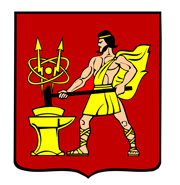 АДМИНИСТРАЦИЯ ГОРОДСКОГО ОКРУГА ЭЛЕКТРОСТАЛЬМОСКОВСКОЙ ОБЛАСТИРАСПОРЯЖЕНИЕ29.06.2020 № 232-рО проведении публичных слушанийВ соответствии с федеральными законами от 06.10.2003 № 131-ФЗ «Об общих принципах организации местного самоуправления в Российской Федерации», от 27.07.2010 № 190-ФЗ «О теплоснабжении», постановлением Правительства Российской Федерации от 22.01.2012 № 154 «О требованиях к системам теплоснабжения», Положением об организации и проведении публичных слушаний по проекту схемы теплоснабжения (проекту актуализированной схемы теплоснабжения) и Порядком предоставления предложений и замечаний по вопросам, рассматриваемым на публичных слушаниях по проекту схемы теплоснабжения (проекту актуализированной схемы теплоснабжения), утвержденным постановлением Администрации городского округа Электросталь Московской области от 10.03.2020 № 162/3: Назначить проведение публичных слушаний по проекту актуализации схемы теплоснабжения городского округа Электросталь Московской области на 10.07.2020 в 14:30 посредством удалённой конференц-связи с использованием сервиса для проведения.Разместить 10.07.2020 в 14:00 ссылку для доступа к онлайн видеоконференции «Zoom» на официальной странице Управления городского жилищного и коммунального хозяйства Администрации городского округа Электросталь Московской области по адресу: http://www.electrostal.ru/administratsiya/struktura-administratsii/upravlenie-zhilishchnogo-i-kommunal-nogo-hozyaistva/.Опубликовать настоящее распоряжение в газете «Официальный вестник» и разместить его на официальном сайте www.electrostal.ru городского округа Электросталь Московской области, не позднее 03.07.2020.Опубликовать заключение о результатах публичных слушаний в газете «Официальный вестник» не позднее 2 месяцев с момента оповещения жителей городского округа Электросталь Московской области о времени и месте проведения публичных слушаний.Источником финансирования публикаций принять денежные средства, предусмотренные в бюджете городского округа Электросталь Московской области по подразделу 0113 «Другие общегосударственные вопросы» раздела 0100.Контроль за исполнением настоящего распоряжения возложить на заместителя Главы Администрации городского округа Электросталь Московской области 
Борисова А.Ю.Временно исполняющая полномочия Главы городского округа                                                                                        И.Ю. Волкова